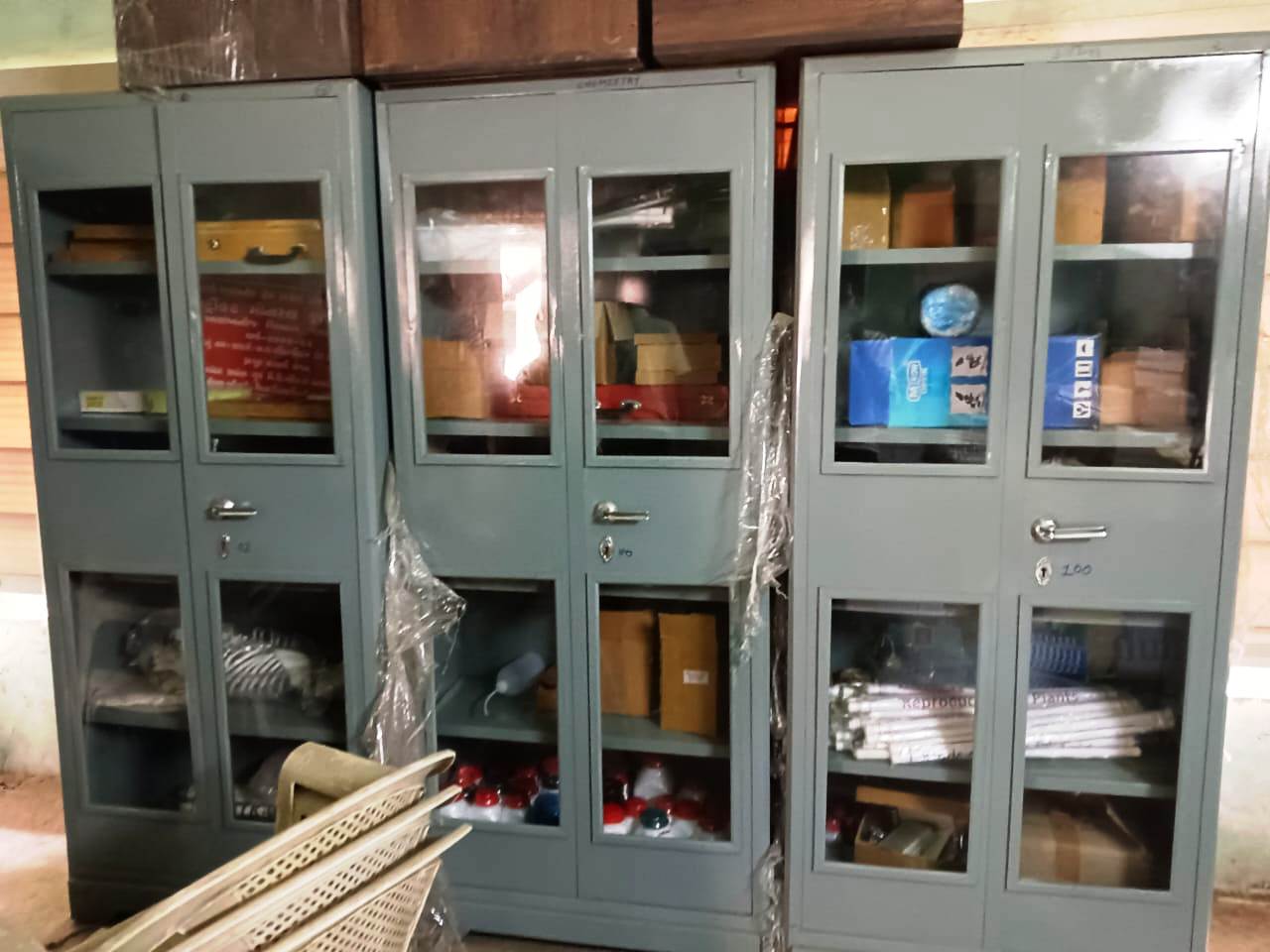 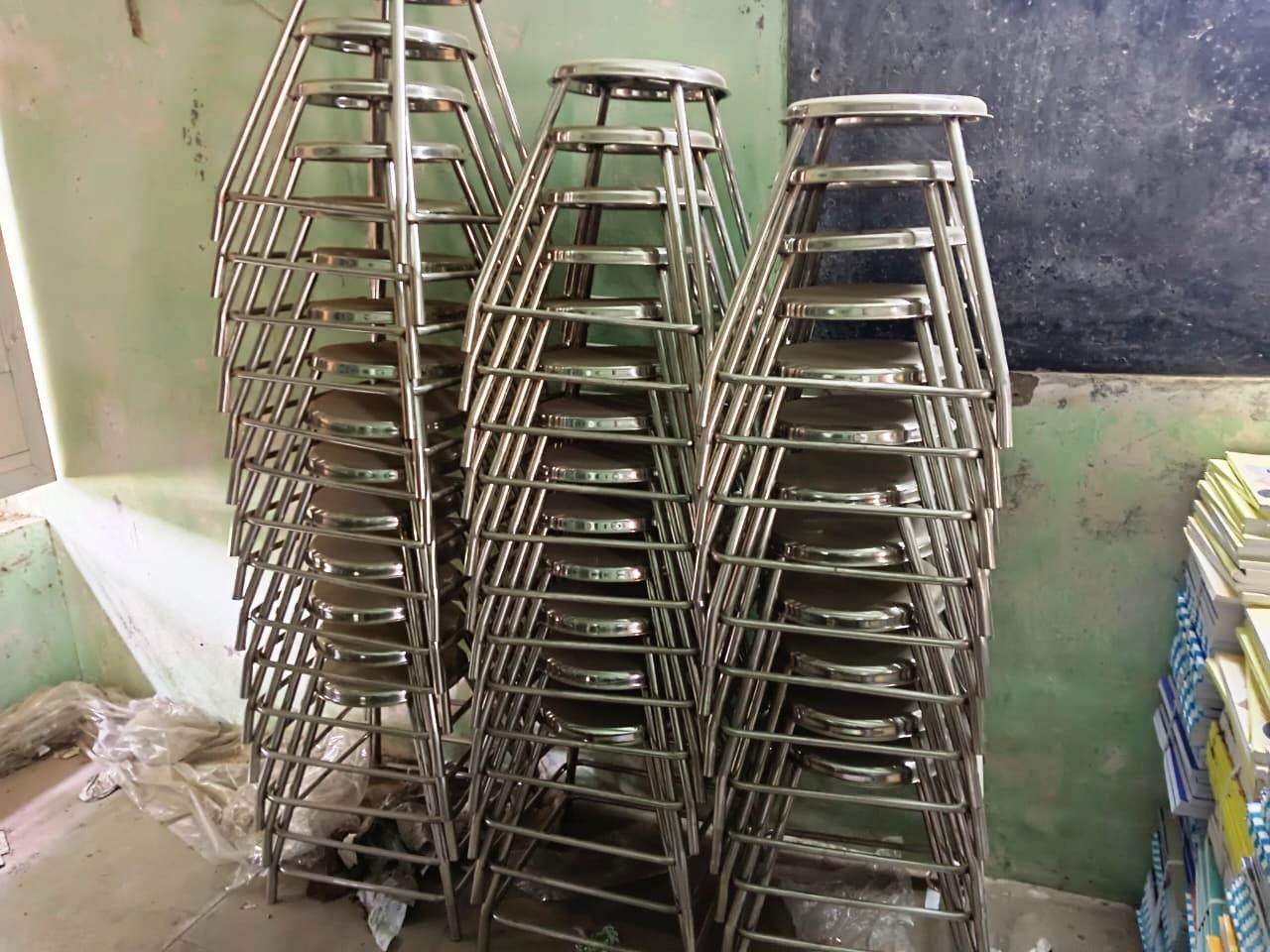 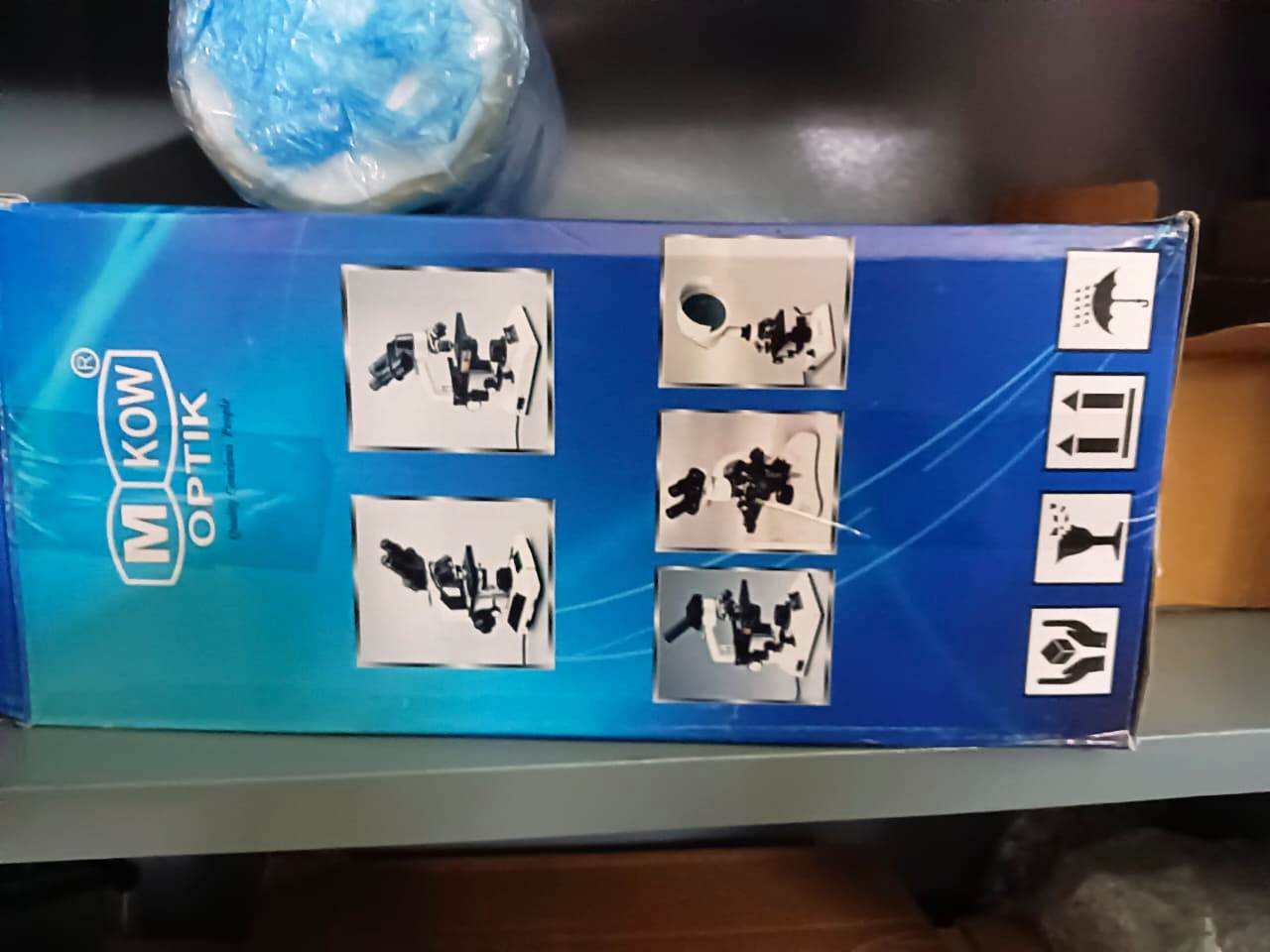 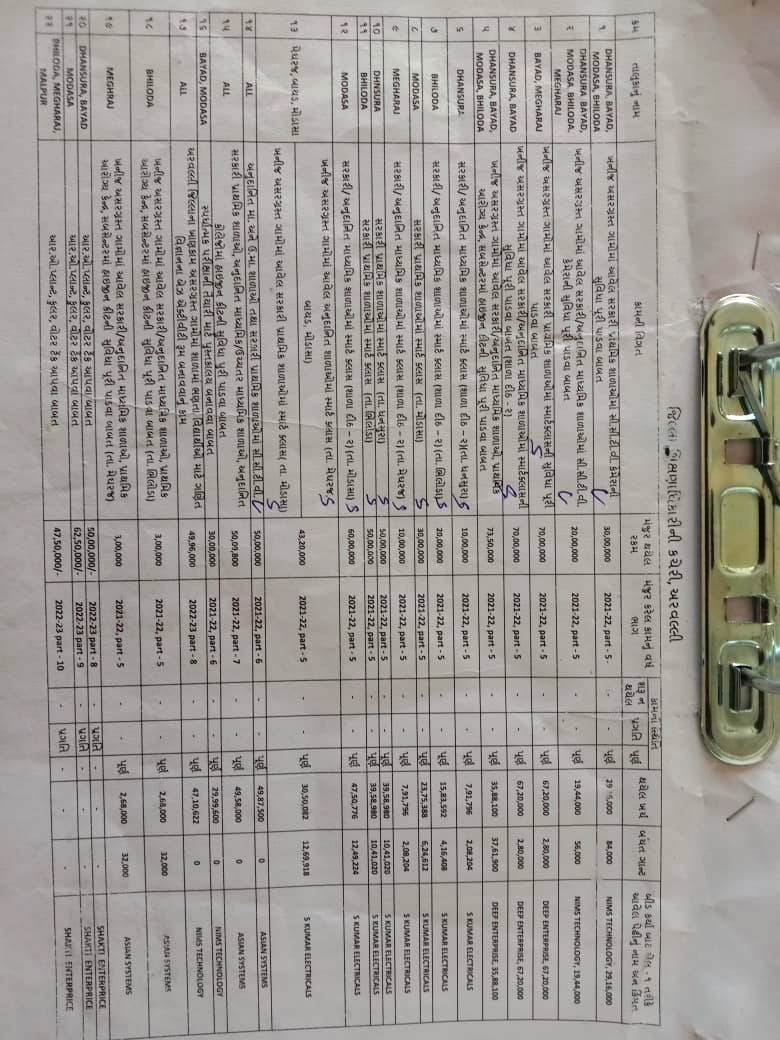 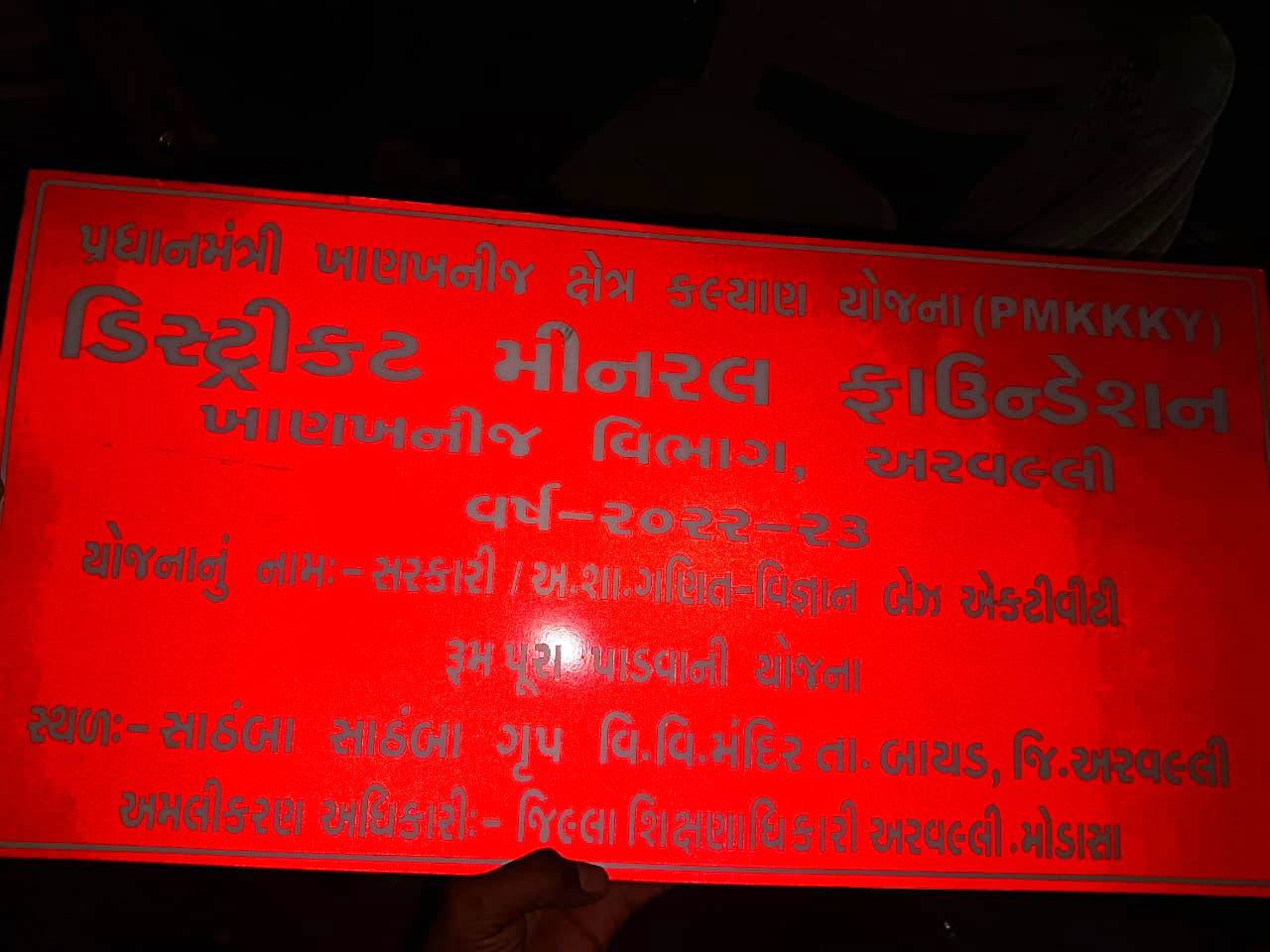 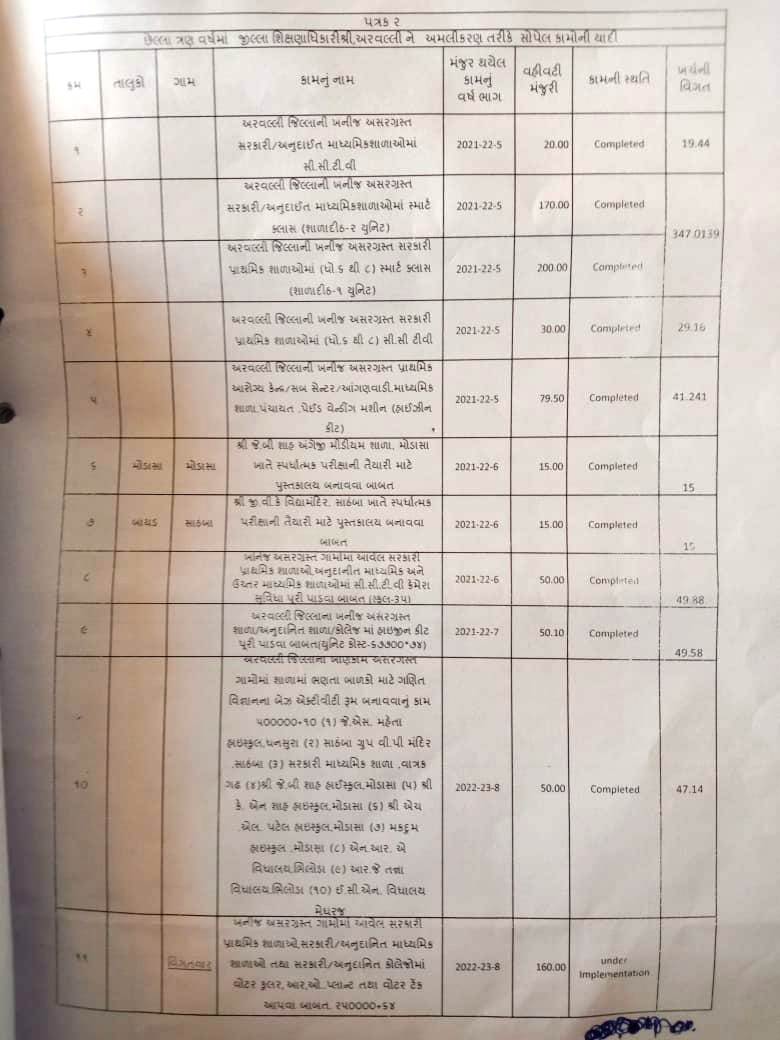 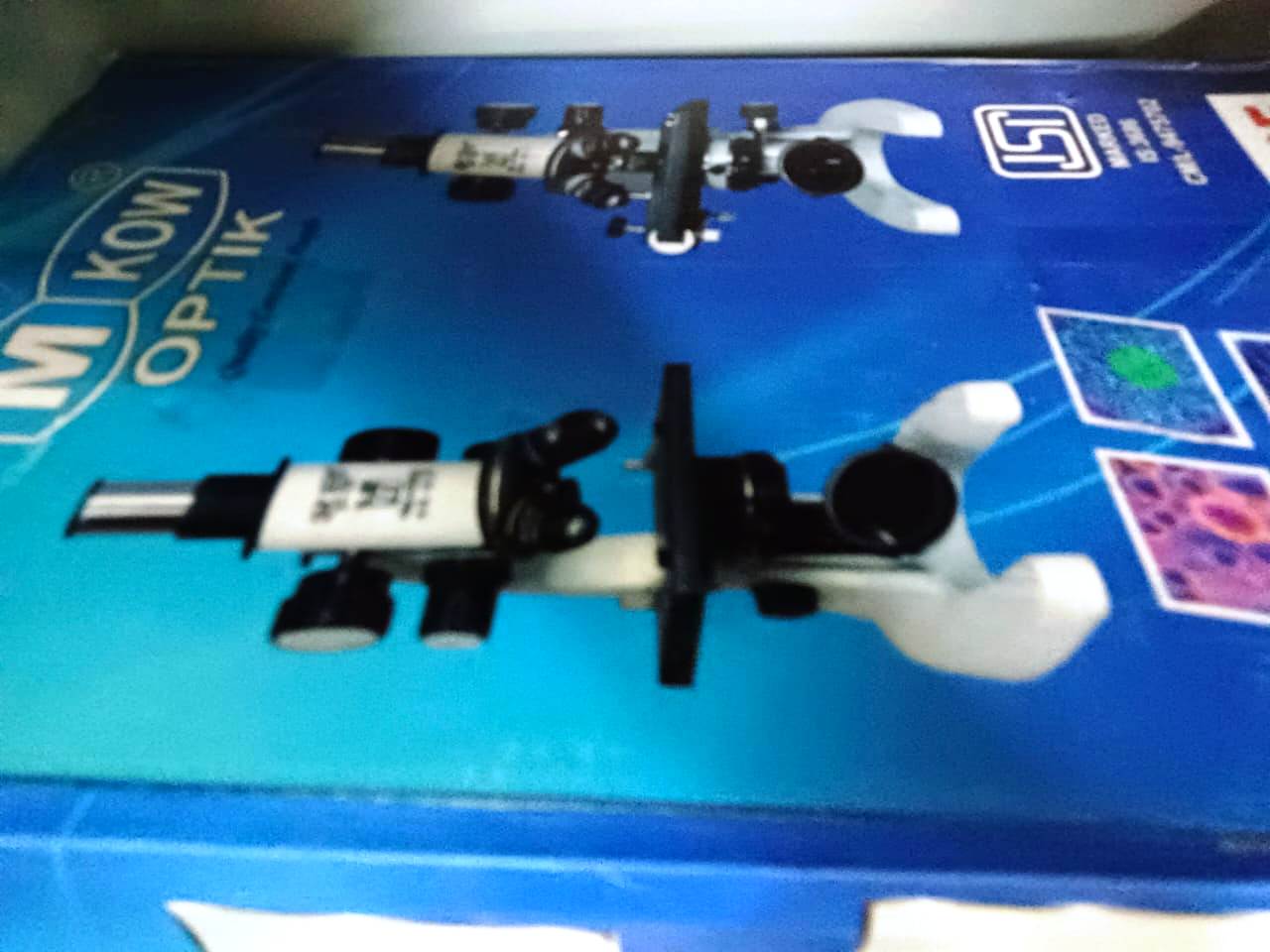 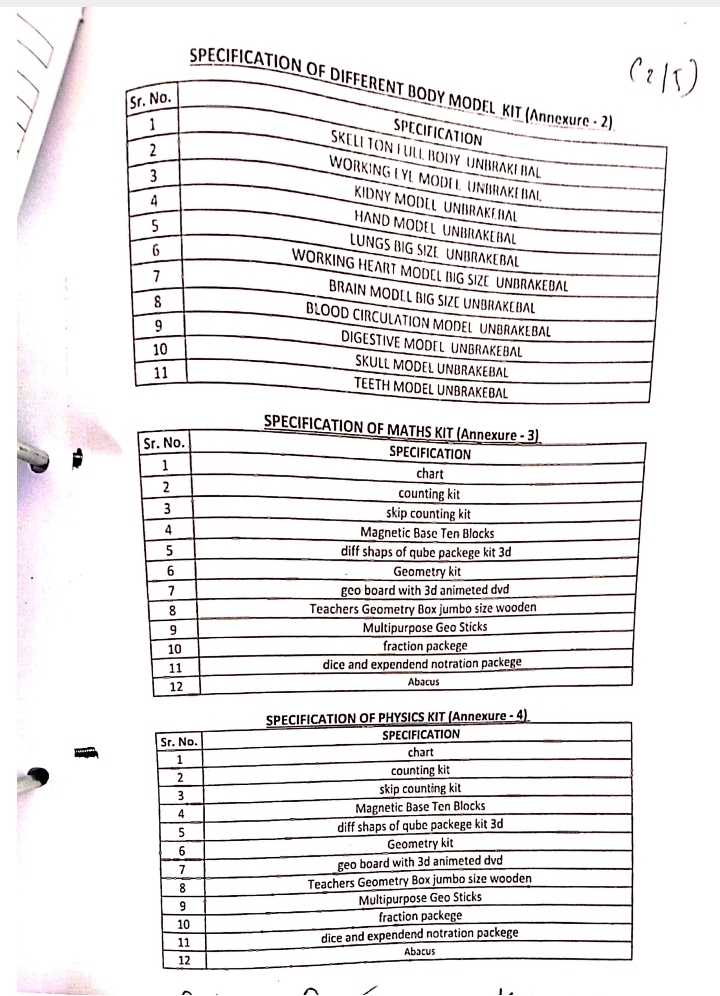 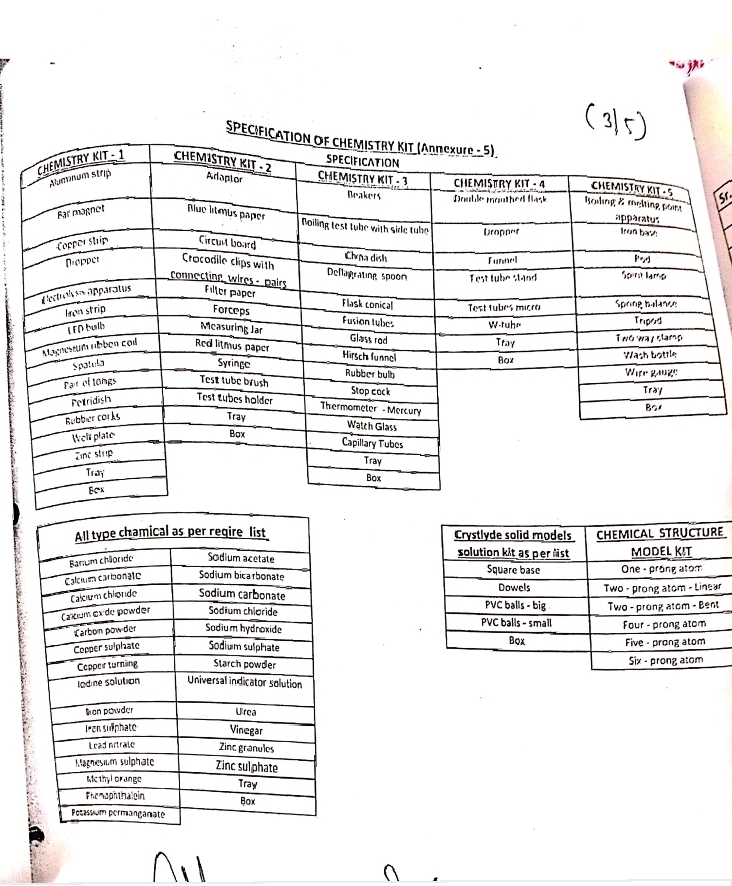 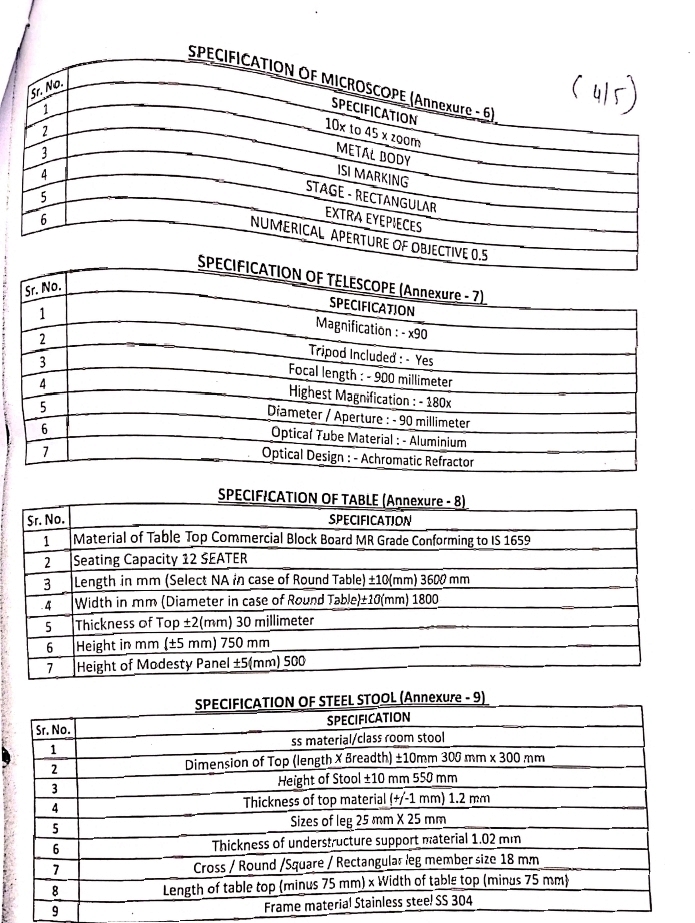 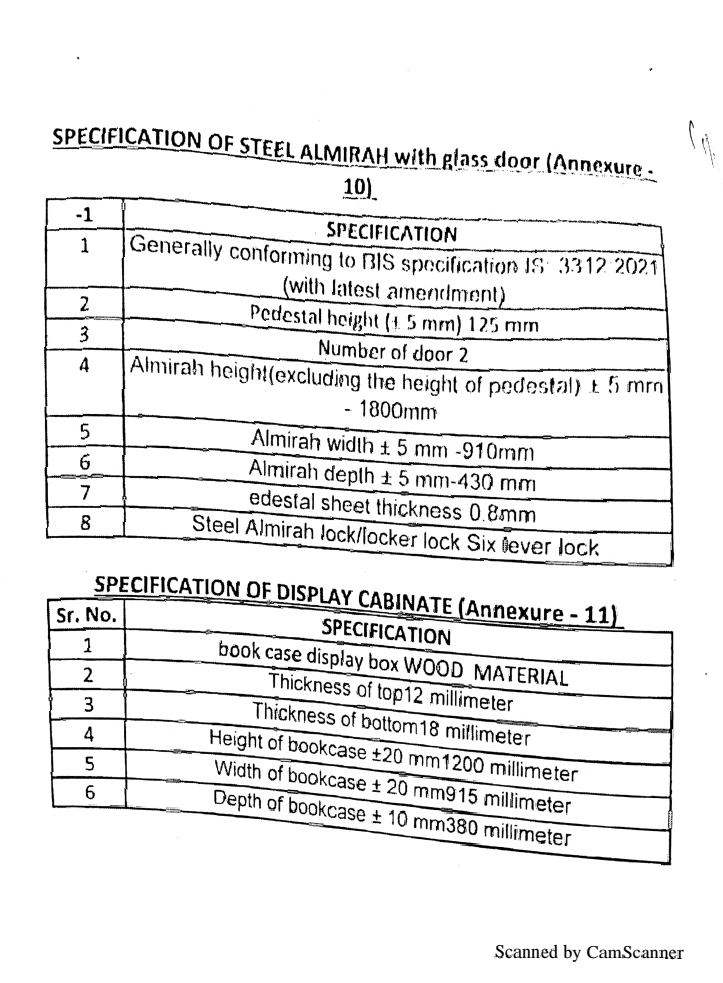 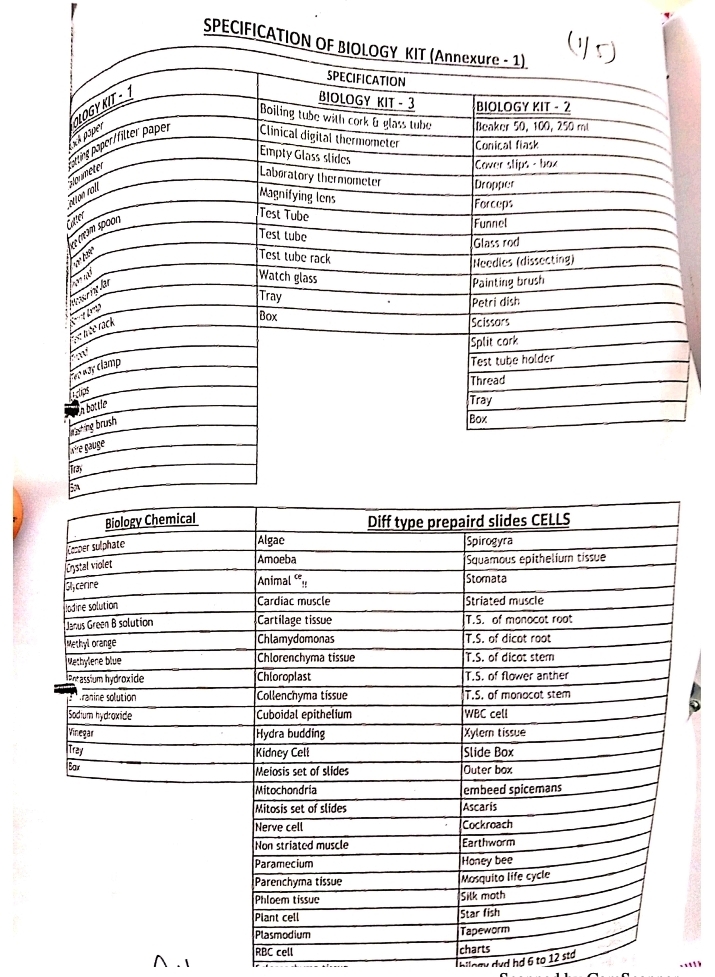 ગણિત વિજ્ઞાન બેઝિક એક્ટિવિટી રૂમ જે 50 લાખના ખર્ચે 10 સ્કૂલ ની અંદર કરવામાં આવ્યા જે એક સ્કૂલની અંદર 5,00,000 રૂપિયા આની આ જ વસ્તુ બજાર ની અંદર ફક્ત 2 લાખ થી 2,50,000 માં ઉપલબ્ધ  છે.